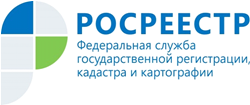 Управление Росреестра по Республике АдыгеяВ Росреестре напомнили о праве дачников на проведение комплексных кадастровых работПорядок проведения комплексных кадастровых работ – один из наиболее частых вопросов, которые поступают через телеграм-бот @RosreestrDachaBot. Сервис создан Росреестром в преддверии начала дачного сезона для удобства дачников.С 2021 года частные лица, в том числе представители дачных и садовых товариществ, могут выступать заказчиками комплексных кадастровых работ. Они обходятся дешевле, позволяют выявить и устранить ошибки, предотвращают их появление за счет одновременного уточнения границ группы земельных участков, сокращают количество земельных споров.Перед проведением комплексных работ правлению СНТ следует уточнить у органа местного самоуправления, на землях которого расположено товарищество, запланировано ли их выполнение за счет бюджетных средств.Если работы не запланированы, общему собранию следует определиться с финансированием.После – нанять кадастрового инженера и заключить с ним договор на выполнение работ.При выполнении комплексных кадастровых работ осуществляется:1. разработка проекта карты-плана территории;2. согласование местоположения границ земельных участков;3. утверждение карты-плана территории;4. представление карты-плана территории в Росреестр. -------------------------------------Контакты для СМИ: (8772)56-02-4801_upr@rosreestr.ruwww.rosreestr.gov.ru385000, Майкоп, ул. Краснооктябрьская, д. 44